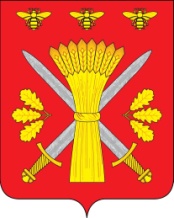 РОССИЙСКАЯ ФЕДЕРАЦИЯОРЛОВСКАЯ ОБЛАСТЬАДМИНИСТРАЦИЯ ТРОСНЯНСКОГО РАЙОНАПОСТАНОВЛЕНИЕот 03 декабря 2021 г.                                                                                     № 312                                                                                                       с.ТроснаОб утверждении документапланирования регулярных перевозок в Троснянском районе на 2022 год               В целях создания условий для предоставления транспортных услуг населению, реализации Федерального закона от 13 июля 2015 года № 220-ФЗ «Об организации регулярных перевозок пассажиров и багажа автомобильным транспортом и городским наземным электрическим транспортом в Российской Федерации и о внесении изменений в отдельные законодательные акты Российской Федерации», в соответствии с Постановлением  администрации Троснянского района от 09 апреля  2019 г. № 82 «Об организации  регулярных перевозок пассажиров и багажа автомобильным транспортом по муниципальным маршрутам на территории Троснянского района Орловской области», Постановлением администрации Троснянского района от 10 октября 2016 года  № 152 «О Порядке подготовки и  ведения документа планирования регулярных перевозок в Троснянском районе Орловской области» администрация района постановляет:     1. Утвердить прилагаемый документ планирования регулярных перевозок в Троснянском районе на 2022 год.  2.Разместить настоящее постановление на официальном сайте администрации района в сети Интернет.  3.Контроль за исполнением настоящего постановления оставляю за собой.И.о.Главы района                                                                 Н.Н.ВолковаПриложение к постановлениюадминистрации Троснянского районаот 03 декабря 2021 г. № 312Документ планирования регулярных перевозок в Троснянском районе на 2022 годРаздел 1. «Виды регулярных перевозок по муниципальным маршрутам»Раздел II «План изменения муниципальных маршрутов»Раздел III «План-график заключения муниципальных контрактов о выполнении работ, связанных с осуществлением регулярных перевозок по регулируемым тарифам и выдачи свидетельств об осуществлении перевозок по муниципальным маршрутам»Раздел IV «План проведения иных мероприятий, направленных на обеспечение транспортного обслуживания населения»№п/пНомер и наименование муниципального маршрутаФактический вид регулярных перевозок на муниципальном маршрутеПланируемый вид регулярных перевозок на муниципальном маршрутеДата изменения вида регулярных перевозок1№ 147 Тросна-с-з КрасноармейскийПо регулируемому тарифуПо регулируемому тарифу-2№ 148Тросна-Сомово По регулируемому тарифуПо регулируемому тарифу-3№ 314 Тросна-Ломовец По регулируемому тарифуПо регулируемому тарифу-4№ 156 Тросна-КрасавкаПо регулируемому тарифуПо регулируемому тарифу-5№ 389 Тросна-Гнилец По регулируемому тарифуПо регулируемому тарифу-6№ 388 Тросна-МуравльПо регулируемому тарифуПо регулируемому тарифу-7№ 7 Тросна -РедогощьПо регулируемому тарифуПо регулируемому тарифу-№п/пНомер и наименование муниципального маршрутаВид изменения муниципального маршрута(установление, изменение, отмена)СодержаниеизмененияДата изменения1№ 147 Тросна-с-з Красноармейский---2№ 148Тросна-Сомово ---3№ 314 Тросна-Ломовец ---4№ 156 Тросна-Красавка---5№ 389 Тросна-Гнилец ---6№ 388 Тросна-Муравль---7№7 Тросна-Редогощь---№п/пНомер и наименование муниципального маршрутаДата начала проведения процедуры заключения муниципального контракта в соответствии сФедеральным законом №44- ФЗДата начала действия муниципального контрактаДата начала проведения конкурсной процедуры в соответствии с Федеральным законом№ 220-ФЗДата начала действия свидетельства обосуществлении перевозок по муниципальному маршруту1№ 147 Тросна-с-з Красноармейский    Декабрь 2021г.01.01.2022 г.--2№ 148Тросна-Сомово     Декабрь 2021г.01.01.2022 г.--3№ 314 Тросна-Ломовец (Чернь)    Декабрь 2021г.01.01.2022 г.--4№ 156 Тросна-Красавка    Декабрь 2021г.01.01.2022 г.--5№ 389 Тросна-Гнилец     Декабрь 2021г.01.01.2022 г.--6№ 388 Тросна-Муравль    Декабрь 2021г.01.01.2022 г.--7№ 7 Тросна-Редогощь    Декабрь 2021г.Январь-Февраль 2022г.--№п/пНомер и наименование муниципального маршрутаНаименованиемероприятияСодержаниемероприятияСроквыполнениямероприятия1№ 147 Тросна-с-з КрасноармейскийВыдача карты маршрута перевозчику Оформление и выдача карт маршрута перевозчику на срок действия договора в соответствии с ФЗ от 13.07.2015г. № 220-ФЗДекабрь 2021г.2№ 148Тросна-Сомово Выдача карты маршрута перевозчику Оформление и выдача карт маршрута перевозчику на срок действия договора в соответствии с ФЗ от 13.07.2015г. № 220-ФЗДекабрь 2021г.3№ 314 Тросна- Ломовец Выдача карты маршрута перевозчику Оформление и выдача карт маршрута перевозчику на срок действия договора в соответствии с ФЗ от 13.07.2015г. № 220-ФЗДекабрь 2021г.4№ 156 Тросна-КрасавкаВыдача карты маршрута перевозчику Оформление и выдача карт маршрута перевозчику на срок действия договора в соответствии с ФЗ от 13.07.2015г. № 220-ФЗДекабрь 2021г.5№ 388 Тросна-МуравльВыдача карты маршрута перевозчику Оформление и выдача карт маршрута перевозчику на срок действия договора в соответствии с ФЗ от 13.07.2015г. № 220-ФЗДекабрь 2021г.6№ 389 Тросна-ГнилецВыдача карты маршрута перевозчику Оформление и выдача карт маршрута перевозчику на срок действия договора в соответствии с ФЗ от 13.07.2015г. № 220-ФЗДекабрь 2021г.7№ 7 Тросна-РедогощьВыдача карты маршрута перевозчику Оформление и выдача карт маршрута перевозчику на срок действия договора в соответствии с ФЗ от 13.07.2015г. № 220-ФЗЯнварь-Февраль 2022г.7По всем 7-ми маршрутамИнформирование жителей Троснянского района о проводимых мероприятиях в сфере транспортного обслуживанияРазмещение соответствующей информации в сети Интернет на официальном сайте администрации Троснянского районаПо мере необходимости